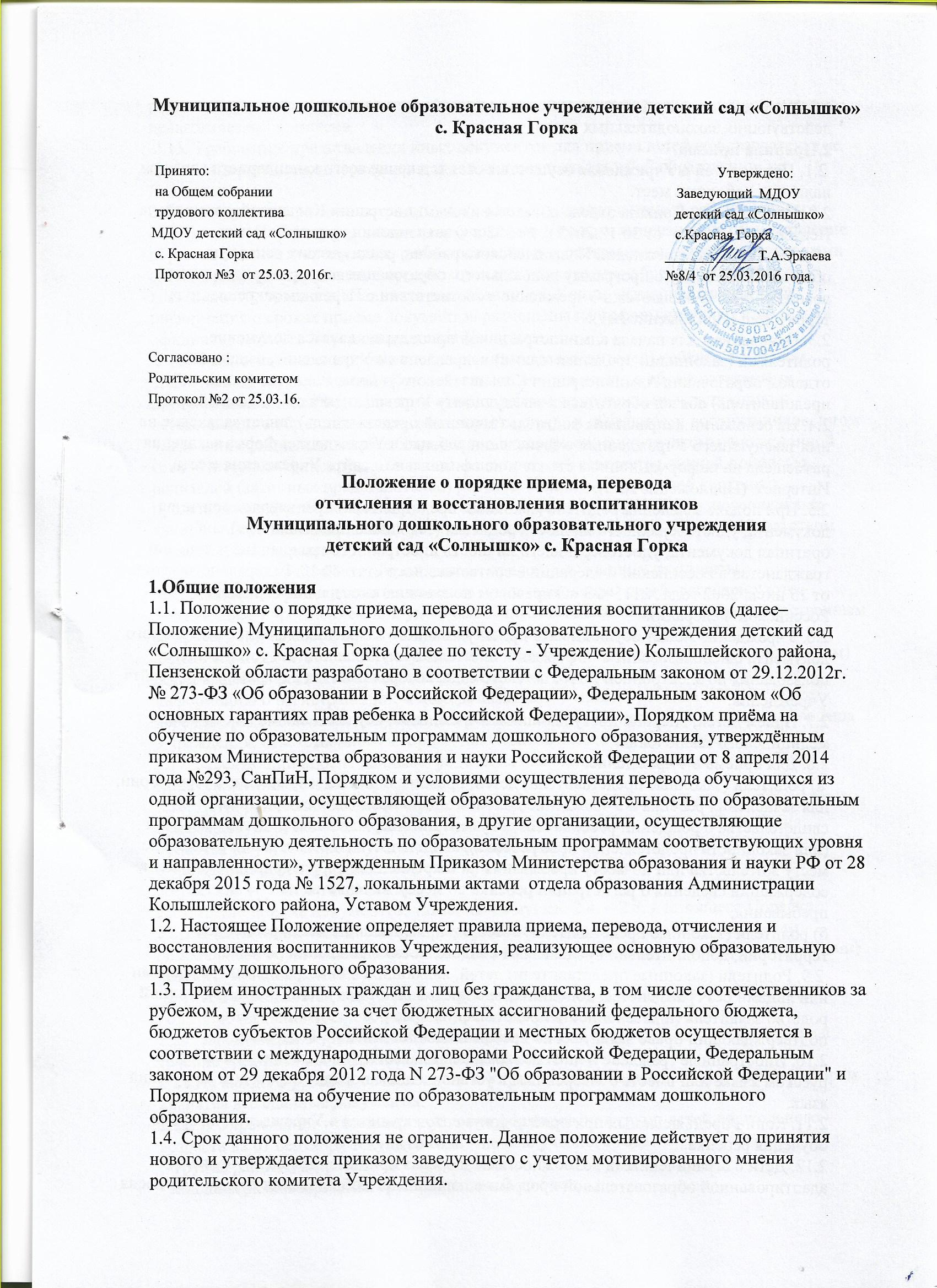 Муниципальное дошкольное образовательное учреждение детский сад «Солнышко»с. Красная Горка  Принято:                                                                                                                                                   Утверждено:  на Общем собрании                                                                                                                     Заведующий  МДОУ  трудового коллектива                                                                                                                 детский сад «Солнышко» МДОУ детский сад «Солнышко»                                                                                               с.Красная Горка  с. Красная Горка                                                                                                                       _______ ______Т.А.Эркаева  Протокол №3  от 25.03. 2016г.                                                                                                №8/4  от 25.03.2016 года.Согласовано :Родительским комитетомПротокол №2 от 25.03.16.Положение о порядке приема, перевода
отчисления и восстановления воспитанников
Муниципального дошкольного образовательного учреждения
детский сад «Солнышко» с. Красная Горка
1.Общие положения1.1. Положение о порядке приема, перевода и отчисления воспитанников (далее– Положение) Муниципального дошкольного образовательного учреждения детский сад «Солнышко» с. Красная Горка (далее по тексту - Учреждение) Колышлейского района, Пензенской области разработано в соответствии с Федеральным законом от 29.12.2012г. № 273-ФЗ «Об образовании в Российской Федерации», Федеральным законом «Об основных гарантиях прав ребенка в Российской Федерации», Порядком приёма на обучение по образовательным программам дошкольного образования, утверждённым приказом Министерства образования и науки Российской Федерации от 8 апреля 2014 года №293, СанПиН, Порядком и условиями осуществления перевода обучающихся из одной организации, осуществляющей образовательную деятельность по образовательным программам дошкольного образования, в другие организации, осуществляющие образовательную деятельность по образовательным программам соответствующих уровня и направленности», утвержденным Приказом Министерства образования и науки РФ от 28 декабря 2015 года № 1527, локальными актами  отдела образования Администрации Колышлейского района, Уставом Учреждения. 1.2. Настоящее Положение определяет правила приема, перевода, отчисления и восстановления воспитанников Учреждения, реализующее основную образовательную программу дошкольного образования. 1.3. Прием иностранных граждан и лиц без гражданства, в том числе соотечественников за рубежом, в Учреждение за счет бюджетных ассигнований федерального бюджета, бюджетов субъектов Российской Федерации и местных бюджетов осуществляется в соответствии с международными договорами Российской Федерации, Федеральным законом от 29 декабря 2012 года N 273-ФЗ "Об образовании в Российской Федерации" и Порядком приема на обучение по образовательным программам дошкольного образования. 1.4. Срок данного положения не ограничен. Данное положение действует до принятия нового и утверждается приказом заведующего с учетом мотивированного мнения родительского комитета Учреждения. 1.5. Изменения и дополнения в данное положение вносятся на основании изменения действующих законодательных актов.
2.Правила приёма. 2.1. Приём детей в Учреждение осуществляется в течение всего календарного года при наличии свободных мест. 2.2. На основании Приказа отдела образования Администрации Колышлейского района Пензенской области  от 30.12.2013 г. № 302 « О закреплении муниципальных образовательных учреждений Колышлейского района, реализующих основную общеобразовательную программу дошкольного  образования за территориями» воспитанники зачисляются в Учреждение в соответствии с Перечнем закрепленных территорий (Приложение №1).2.3. Основанием для начала административной процедуры является получение родителями (законными представителями) направления в Учреждение, выданного отделом образования Администрации Колышлейского района. Родитель (законный представитель) обязан обратиться к заведующему Учреждением в семидневный срок. 2.4. На основании направления родитель (законный представитель) пишет заявление на имя заведующего Учреждением о зачислении ребенка в Учреждение. Форма заявления размещена на информационном стенде и на официальном сайте Учреждения в сети Интернет. (Приложение № 2).2.5. При подаче заявления родитель (законный представитель) предъявляет оригинал документа, удостоверяющего личность родителя (законного представителя), либо оригинал документа, удостоверяющего личность иностранного гражданина и лица без гражданства в Российской Федерации в соответствии со статьёй 10 Федерального закона от 25 июля 2002 года №115-ФЗ «О правовом положении иностранных граждан в Российской Федерации» 2.6. Учреждение может осуществлять приём указанного заявления в форме электронного документа с использованием информационно-телекоммуникационных сетей общего пользования по электронной почте детского сада, которая имеется на официальном сайте Учреждения. 2.7. Приём детей, впервые поступающих в Учреждение, осуществляется на основании медицинского заключения. 2.8. Для приёма в Учреждение: а) родители (законные представители) детей, проживающих на закреплённой территории, для зачисления ребёнка в Учреждение дополнительно предъявляют оригинал свидетельства о рождении ребёнка или документ, подтверждающий родство заявителя (или законность представления прав ребёнка), свидетельство о регистрации ребёнка по месту жительства или по месту пребывания на закрепленной территории или документ, содержащий сведения о регистрации ребенка по месту жительства или по месту пребывания; б) родители (законные представители) детей, не проживающих на закрепленной территории, дополнительно предъявляют свидетельство о рождении ребенка. 2.9. Родители (законные представители) детей, являющихся иностранными гражданами или лицами без гражданства, дополнительно предъявляют документ, подтверждающий родство заявителя (или законность представления прав ребёнка), и документ, подтверждающий право заявителя на пребывание в Российской Федерации. 2.10. Иностранные граждане и лица без гражданства все документы представляют на русском языке или вместе с заверенным в установленном порядке переводом на русский язык. 2.11. Копии предъявляемых при приёме документов хранятся в Учреждении на время обучения ребёнка. 2.12. Дети с ограниченными возможностями здоровья принимаются на обучение по адаптированной образовательной программе дошкольного образования только с согласия родителей (законных представителей) и на основании рекомендаций психолого-медико- педагогической комиссии. 2.13. Требование представления иных документов для приема детей в образовательные организации в части, не урегулированной законодательством об образовании, не допускается. 2.14. Заведующий разъясняет родителю (законному представителю) ребенка порядок зачисления в Учреждение, знакомит его со своим Уставом, лицензией на осуществление образовательной деятельности, с образовательными программами и иными локальными актами, регламентирующими организацию и осуществление образовательной деятельности, права и обязанности воспитанников. Копии указанных документов, информация о сроках приёма документов размещены на информационном стенде и на официальном сайте Учреждения в сети Интернет. 2.15. Факт ознакомления родителей (законных представителей) ребёнка с Уставом, лицензией на осуществление образовательной деятельности, с образовательными программами и иными локальными актами, регламентирующими организацию и осуществление образовательной деятельности, права и обязанности воспитанников, в том числе и на официальном сайте Учреждения в информационно-телекоммуникационной сети «Интернет» фиксируется в заявлении о приёме и заверяется личной подписью родителей (законных представителей) ребёнка. Подписью родителей (законных представителей) ребёнка фиксируется также согласие на обработку их персональных данных и персональных данных ребёнка в порядке, установленном законодательством Российской Федерации . 2.16. Заявление о приёме в Учреждение и прилагаемые к нему документы, представленные родителями (законными представителями) детей, регистрируются заведующим Учреждением или уполномоченным им должностным лицом, ответственным за приём документов, в журнале приёма заявлений о приёме в Учреждение  в день его подачи. После регистрации заявления родителям (законным представителям) детей выдаётся расписка в получении документов (Приложение №4), содержащая информацию о регистрационном номере заявления о приёме ребёнка в Учреждение, перечне представленных документов. Расписка заверяется подписью должностного лица Учреждения, ответственного за приём документов и печатью Учреждения. 2.17. Заведующий вносит данные о родителях (законных представителях) и ребёнке в Книгу движения детей в Учреждении. 2.18. Дети, родители (законные представители) которых не представили необходимые для приема документы в соответствии с пунктом 2.4, 2.6 и 2.8 настоящего Положения, остаются на учете детей, нуждающихся в предоставлении места в Учреждение. Место в Учреждении ребенку предоставляется при освобождении мест в соответствующей возрастной группе в течение года. 2.19. После приёма документов, указанных в пункте 2.4. – 2.8. настоящего Порядка, Учреждение заключает договор об образовании по образовательным программам дошкольного образования (далее – Договор) с родителями (законными представителями) ребёнка (Приложение №3). Договор составляется в двух экземплярах, при этом один экземпляр договора выдается родителю (законному представителю) ребенка, второй остается в Учреждении. 2.20. Заведующий Учреждением издаёт приказ о зачислении ребёнка в Учреждение в течение трёх рабочих дней после заключения договора.  2.21.На каждого ребёнка, зачисленного в Учреждение, заводится личное дело, в котором хранятся все сданные документы. 2.22. В Учреждении учитываются условия формирования групп детей дошкольного возраста на 01 сентября текущего года – начало учебного года: - группа раннего возраста – дети с 2до 3 лет; - младшая разновозрастная группа – дети с 3 до 5лет;  - старшая разновозрастная группа – дети с 5 до 7лет. 2.23. По состоянию ежегодно на 01 сентября заведующий Учреждением издает приказ об утверждении количества групп и списков детей по возрастным группам на новый учебный год.2.24. На время отсутствия ребёнка в Учреждении по уважительным причинам за ним сохраняется место. Уважительными причинами являются: -отпуск, длительная командировка родителей (законных представителей) по их заявлению с указанием периода отсутствия ребёнка ; -болезнь (подтверждённая соответствующим документом) ребёнка и (или) родителей (законных представителей); -нахождение ребёнка в лечебно-профилактическом учреждении; -карантин в Учреждении; -приостановление деятельности Учреждения для проведения ремонтных работ, санитарной обработки помещений, по решению суда, на основании органов государственного надзора. 2.25. Об уважительных причинах родители (законные представители) уведомляют Учреждение в течение трёх рабочих дней с момента их наступления. 2.26. Родители (законные представители), пользующиеся правом льготного получения муниципальной услуги предоставления места в Учреждении, сохраняют право льготного приёма в детский сад. 3. Порядок перевода детей.3.1. Перевод воспитанников из Учреждения, в другую организацию, осуществляющую образовательную деятельность по образовательным программам соответствующих уровня и направленности (далее - принимающая организация), осуществляется в следующих случаях: - по инициативе родителей (законных представителей);- в случае прекращения деятельности исходного Учреждения, аннулирования лицензии на осуществление образовательной деятельности (далее – лицензия); - в случае приостановления деятельности лицензии.3.2. Отдел образования Администрации Колышлейского района  обеспечивает перевод воспитанников с письменного согласия их родителей (законных представителей). 3.3. Перевод воспитанников не зависит от периода (времени) учебного года. 3.4. Перевода воспитанников по инициативе родителей перевод воспитанника возможен, при этом родители (законные представители): - осуществляют выбор принимающей организации; -обращаются в выбранную организацию с запросом о наличии свободных мест соответствующей возрастной категории воспитанников и необходимой направленности группы, в том числе с использованием информационно-телекоммуникационной сети Интернет. -при отсутствии свободных мест в выбранной организации обращаются в Отдел образования Администрации Колышлейского района  Комитет  для определения принимающей организации из числа муниципальных образовательных организаций; -обращаются в Учреждение с заявлением об отчислении воспитанника в связи с переводом в выбранную организацию . В случае переезда в другую местность родителей (законных представителей) воспитанника в заявлении указывается, в том числе населенный пункт, муниципальное образование, субъект Российской Федерации, в который осуществляется переезд. Заявление о переводе может быть направлено в форме электронного документа с использованием информационно- телекоммуникационной сети Интернет. 3.5. На основании заявления родителей (законных представителей) воспитанника об отчислении в порядке перевода Учреждение в трехдневный срок издает распорядительный акт об отчислении воспитанника в порядке перевода с указанием принимающей организации. 3.6. Учреждение выдает родителям (законным представителям) личное дело воспитанника (далее - личное дело).3.7. Личное дело представляется родителями (законными представителями) воспитанника в принимающую организацию вместе с заявлением о зачислении воспитанника в указанную организацию в порядке перевода из Учреждения и предъявлением оригинала документа, удостоверяющего личность родителя (законного представителя) воспитанника. 3.8. Принимающая организация при зачислении воспитанника, отчисленного из Учреждения, в течение двух рабочих дней с даты издания приказа о зачислении воспитанника в порядке перевода письменно уведомляет Учреждение о номере и дате приказа о зачислении воспитанника в принимающую организацию. 3.9. Допускается обмен местами двух детей одного возраста, посещающих группы одной возрастной категории, в разных образовательных организациях по заявлениям родителей (законных представителей) от обеих заинтересованных сторон на основании заявления, поданного в Отдел образования Администрации Колышлейского района  . 3.10. Заявление на перевод воспитанника из одного Учреждения в другое подается в Отдел образования Администрации Колышлейского района . Заявление на перевод воспитанника рассматривается в соответствии с правом на льготное получение услуги и общей очередности. 3.11. Перевод воспитанника в случае прекращения деятельности Учреждения, аннулирования лицензии, в случае приостановления действия лицензии осуществляется в порядке и на основании действующего законодательства Российской Федерации в области образования. 3.12. Перевод детей из одной возрастной группы в другую внутри детского сада осуществляется на 01 сентября текущего учебного года приказом руководителя Учреждения. В течение учебного года допускается перевод ребёнка из одной возрастной группы в другую по личному заявлению родителей (законных представителей) при наличии свободных мест. 4. Порядок отчисления детей. 4.1. Отчисление ребёнка из Учреждения осуществляется: по личному заявлению родителя (законного представителя воспитанника): - в случае перевода воспитанника для продолжения освоения образовательной программы в другое Учреждение, осуществляющее образовательную деятельность ; - по обстоятельствам, не зависящим от воли родителей (законных представителей) воспитанника и Учреждения, в том числе в случае ликвидации Учреждения;- в связи с получением образования ( завершения образования). 4.2.Основанием для прекращения образовательных отношений является приказ об отчислении воспитанника из Учреждения, который издается заведующим с указанием причины отчисления. Производится соответствующая запись в Книге движения детей. 4.3.При отчислении Учреждение выдаёт заявителю медицинскую карту ребёнка. 4.4.Руководитель Учреждения представляет в Отдел образования Администрации Колышлейского района  информацию об отчислении воспитанников в течение 3 рабочих дней с момента регистрации приказа об отчислении. 4.5.Права и обязанности воспитанника, предусмотренные законодательством об образовании и локальными нормативными актами Учреждения, прекращаются с даты его отчисления из Учреждения. В ЕИС ребёнку присваивается статус «Отчислен». 5. Порядок и основания для восстановления 5.1. Воспитанник, отчисленный из учреждения по инициативе родителей (законных представителей) до завершения обучения имеет право на восстановление по заявлению родителей (законных представителей) при наличии свободных мест в Учреждении. 5.2.На основании заявления родителей (законных представителей) о восстановлении воспитанника Учреждением издается приказ о восстановлении. 5.3. Права и обязанности участников образовательного процесса, предусмотренные законодательством об образовании и локальными актами Учреждения, возникают от даты восстановления воспитанника в Учреждении.Приложение №1
к Положению
о порядке приема, перевода,
отчисления и
восстановления воспитанников
Муниципального дошкольного
образовательного учреждения
детский сад «Солнышко» с. Красная Горка
Перечень
закрепленных территорий за Муниципальным дошкольным образовательным учреждением детский сад «Солнышко» с. Красная Горкас. Красная Горка.д. Лачиновка
Приложение №2
к Положению
о порядке приема, перевода,
отчисления и
восстановления воспитанников
Муниципального дошкольного
образовательного учреждения
детский сад «Солнышко» с. Красная Горка
№ __________________________             номер и дата регистрации заявленияЗаведующей Муниципальным дошкольным                                                                                                             образовательным учреждением детским садом                                                                             «Солнышко» с. Красная Горка	                                                 Эркаевой Тамаре Алексеевне                                                                        __________________________________________                                                                                      фамилия имя отчество родителя (законного представителя)                                                                                         заявление.Прошу принятьть моего ребенка  ________________________________________________                                                                 фамилия, имя, отчество (полностью) ребенка_____________________________________________________________________________                                                                                               дата рождения ребенкародившегося в ________________________________________________________________________________________________место рождения ребенка____________________________________________________________________________________________________________________проживающего по адресу___________________________________________________________________________адрес места жительства ребенка_____________________________________________________________________________в Муниципальное дошкольное образовательное учреждение детский сад «Солнышко» с. Красная Горка.Сведения о родителях (законных представителях):                                             отец_____________________________________________________________________________                                      фамилия, имя, отчество (полностью) _____________________________________________________________________________ адрес места жительства _____________________________________________________________________________, контактные телефонымать  _____________________________________________________________________________                                     фамилия, имя, отчество (полностью)_____________________________________________________________________________ адрес места жительства _____________________________________________________________________________, контактные телефоны      С Уставом МДОУ, лицензией на  осуществление образовательной деятельности, Основной общеобразовательной программой дошкольного образования МДОУ детского сада «Солнышко» с. Красная Горка  и другими документами, регламентирующими организацию и осуществление образовательной деятельности, права и обязанности воспитанников ознакомлен  __________ .                                                                             подпись      На обработку своих персональных данных и персональных данных ребенка в порядке, установленном законодательством Российской Федерации согласен _______________.                                                                                                                                                  подпись«____»_______________  20___г.      _________________________________  (дата) 	                                             (подпись, расшифровка подписи)Приложение №3
к Положению
о порядке приема, перевода,
отчисления и
восстановления воспитанников
Муниципального дошкольного
образовательного учреждения
детский сад «Солнышко» с. Красная ГоркаФОРМА ДОГОВОРАмежду Муниципальным  дошкольным образовательным учреждениемдетский сад «Солнышко» с. Красная Горка и родителями(законными представителями)об образовании по образовательным программам дошкольного образованияс. Красная Горка                                                         от   "____" ______________ 20___ г.Муниципальное дошкольное образовательное учреждение детский сад «Солнышко» с. Красная Горка, осуществляющее образовательную деятельность (далее - образовательное учреждение) на основании лицензии от "26" сентября . № 11445, выданной Министерством образования Пензенской области, именуемое в дальнейшем "Исполнитель", в лице заведующей Эркаевой Тамары Алексеевны, действующей на основании Устава МДОУ детского сада «Солнышко» с. Красная Горка, и ____________________________________________________________________________             (фамилия, имя, отчество родителя (законного представителя)_____________________________________________________________________________, именуемый в дальнейшем "Заказчик", в интересах несовершеннолетнего _____________________________________________________________________________,                                  (фамилия, имя, отчество, дата рождения)проживающего по адресу: ______________________________________________________,_____________________________________________________________________________                                                                                                                                                            ( адрес места жительства ребенка с указанием индекса)именуемом  в дальнейшем "Воспитанник", совместно именуемые Стороны, заключили настоящий Договор о нижеследующем:I. Предмет договора1.1. Предметом договора являются оказание образовательным учреждением Воспитаннику образовательных услуг в рамках реализации Основной общеобразовательной программы Муниципального дошкольного образовательного учреждения детского сада «Солнышко» с. Красная Горка (далее - образовательная программа) в соответствии с федеральными государственными образовательными стандартами дошкольного образования (далее – ФГОС  дошкольного образования), содержание Воспитанника в образовательном учреждении, присмотр и уход за Воспитанником.1.2. Форма обучения очная.1.3. Наименование образовательной программы - «Основная общеобразовательная программа Муниципального дошкольного образовательного учреждения детского сада «Солнышко» с. Красная Горка».1.4. Срок освоения образовательной программы (продолжительность обучения) на момент подписания настоящего Договора составляет __________ календарных лет (года).1.5. Режим пребывания Воспитанника в образовательном учреждении: - пятидневный – с 7.30 до 18.00,- выходные – суббота, воскресенье, праздничные дни,- в предпраздничные дни – с 7.30 до 17.001.6. Воспитанник зачисляется в _________________________________________                                                                            (возрастная группа)II. Взаимодействие Сторон2.1. Исполнитель вправе: 2.1.1. Самостоятельно осуществлять образовательную деятельность.2.1.2. Выбирать и реализовывать программу обучения, методики и технологии, учитывая особенности воспитанника.2.1.3. Вносить предложения по совершенствованию развития, воспитания и обучения ребёнка в семье.2.1.4. На время карантина, в летний период переводить воспитанника в другую группу.2.1.5. На отчисление ребенка из образовательного учреждения в следующих случаях: при наличии медицинского заключения о состоянии здоровья ребенка, препятствующего его дальнейшему пребыванию в образовательном учреждении, по заявлению родителей (законных представителей). За 7 дней до отчисления ребенка письменно уведомить об этом родителей (законных представителей), которые имеют право обжаловать у Учредителя решение администрации образовательного учреждения в месячный срок с момента получения письменного уведомления. 2.1.6. Не передавать ребенка родителям (законным представителям), если те находятся в состоянии алкогольного, токсического или наркотического опьянения. 2.1.7. Защищать права и достоинства ребенка, следить за соблюдением его прав родителями, родителями и родственниками других воспитанников, а также сотрудниками образовательного учреждения.2.2. Заказчик вправе:2.2.1. Участвовать в образовательной деятельности образовательного учреждения, в том числе, в формировании образовательной программы.2.2.2. Получать от Исполнителя информацию:по вопросам организации и обеспечения надлежащего исполнения услуг, предусмотренных разделом I настоящего Договора;о поведении, эмоциональном состоянии Воспитанника во время его пребывания в образовательном учреждении, его развитии и способностях, отношении к образовательной деятельности.2.2.3. Знакомиться с Уставом образовательного учреждения, с лицензией на осуществление образовательной деятельности, с образовательной программой и другими документами, регламентирующими организацию и осуществление образовательной деятельности, права и обязанности Воспитанника и Заказчика.2.2.4. Находиться с Воспитанником в образовательном учреждении в период его адаптации.2.2.5. Принимать участие в организации и проведении совместных мероприятий с детьми в образовательной организации (утренники, развлечения, физкультурные праздники, досуги, дни здоровья и др.).2.2.6. Создавать (принимать участие в деятельности) коллегиальных органов управления, предусмотренных Уставом образовательного учреждения.2.2.7.Присутствовать в группе, которую посещает ребенок, на условиях определенных п.2.2.4 и 2.2.5 договора.2.3. Исполнитель обязан:2.3.1. Обеспечить Заказчику доступ к информации для ознакомления с Уставом образовательной организации, с лицензией на осуществление образовательной деятельности, с образовательной программой и другими документами, регламентирующими организацию и осуществление образовательной деятельности, права и обязанности Воспитанников и Заказчика.2.3.2. Обеспечить надлежащее предоставление услуг, предусмотренных разделом I настоящего Договора, в полном объеме в соответствии с ФГОС дошкольного образования, образовательной программой и условиями настоящего Договора.2.3.3. Обеспечивать охрану жизни и укрепление физического и психического здоровья Воспитанника, его интеллектуальное, физическое и личностное развитие, развитие его творческих способностей и интересов.2.3.4. При оказании услуг, предусмотренных настоящим Договором, учитывать индивидуальные потребности Воспитанника, связанные с его жизненной ситуацией и состоянием здоровья, определяющие особые условия получения им образования, возможности освоения Воспитанником образовательной программы на разных этапах ее реализации.2.3.5. При оказании услуг, предусмотренных настоящим Договором, проявлять уважение к личности Воспитанника, оберегать его от всех форм физического и психологического насилия, обеспечить условия укрепления нравственного, физического и психологического здоровья, эмоционального благополучия Воспитанника с учетом его индивидуальных особенностей.2.3.6. Создавать безопасные условия обучения, воспитания, присмотра и ухода за Воспитанником, его содержания в образовательном учреждении в соответствии с установленными нормами, обеспечивающими его жизнь и здоровье.2.3.7. Обучать Воспитанника по образовательной программе, предусмотренной пунктом 1.3 настоящего Договора.2.3.8. Обеспечить реализацию образовательной программы средствами обучения и воспитания, необходимыми для организации учебной деятельности и создания развивающей предметно-пространственной среды.2.3.9. Обеспечить проведение лечебно-профилактических, оздоровительных мероприятий, соблюдая санитарно-гигиенические требования в соответствии с возрастом Воспитанника и состоянием его здоровья.2.3.10. Обеспечивать Воспитанника необходимым сбалансированным 4-разовым питанием: 8.40, 10.00, 12.00 и 15.30.2.3.11. Сохранить место за Воспитанником в случае его болезни, санаторно-курортного лечения, объявления карантина, отпуска и временного отсутствия одного или обоих родителей (законных представителей) по уважительным причинам (болезнь, командировка, учеба), а также в летний период, по письменному заявлению Заказчика.2.3.12. Переводить Воспитанника в следующую возрастную группу.2.3.13. Уведомить Заказчика в 10-дневный срок о нецелесообразности оказания Воспитаннику образовательной услуги в объеме, предусмотренном разделом I настоящего Договора, вследствие его индивидуальных особенностей, делающих невозможным или педагогически нецелесообразным оказание данной услуги.2.3.14. Обеспечить соблюдение требований Федерального закона от 27 июля . N152-ФЗ "О персональных данных" в части сбора, хранения и обработки персональных данных Заказчика и Воспитанника.2.3.15. Направлять Воспитанника для обследования в детскую поликлинику при наличии медицинских показаний. 2.4. Заказчик обязан:2.4.1. Соблюдать требования учредительных документов Исполнителя, локальных нормативных актов, общепринятых норм поведения, в том числе, проявлять уважение к педагогическим работникам, административно-хозяйственному, учебно-вспомогательному, медицинскому и иному персоналу Исполнителя и другим воспитанникам, не посягать на их честь и достоинство.2.4.2. Своевременно вносить плату за присмотр и уход за Воспитанником.2.4.3. При поступлении Воспитанника в образовательное учреждение и в период действия настоящего Договора своевременно предоставлять Исполнителю все необходимые документы, предусмотренные Уставом образовательного учреждения.2.4.4. Незамедлительно сообщать Исполнителю об изменении контактного телефона и места, льгот по оплате за присмотр и уход Воспитанника в образовательном учреждении.2.4.5. Информировать Исполнителя о предстоящем отсутствии Воспитанника в образовательной организации или его болезни. В случае заболевания Воспитанника, подтвержденного заключением медицинской организации либо выявленного медицинским работником Исполнителя, принять меры по восстановлению его здоровья и не допускать посещения образовательного учреждения Воспитанником в период заболевания.2.4.6. Предоставлять справку после перенесенного заболевания, а также отсутствия ребенка более 5 календарных дней (за исключением выходных и праздничных дней), с указанием диагноза, длительности заболевания, сведений об отсутствии контакта с инфекционными больными.2.4.7. Лично передавать и забирать ребенка у воспитателя. Не делегировать эту обязанность посторонним (соседям, знакомым, родственникам и пр.) и несовершеннолетним лицам (сестрам, братьям). В исключительном случае, на основании письменного заявления родителей (законных представителей), забирать ребенка имеет право лицо старше 18 лет. Согласовать с воспитателем список лиц, имеющих право передавать и забирать воспитанника из образовательного учреждения.2.4.8. Приводить ребенка в образовательное учреждение в опрятном виде, чистой одежде и обуви.2.4.9. Обеспечить наличие в индивидуальном шкафчике Воспитанника комплекта сменной одежды и обуви, физкультурной формы.2.4.10. Не давать воспитаннику с собой в образовательное учреждение колющие, режущие, огнеопасные предметы и лекарственные препараты.2.4.11. Взаимодействовать с образовательным учреждением по всем направлениям воспитания и обучения ребенка.2.4.12. Оказывать образовательному учреждению посильную помощь в реализации уставных задач, добросовестно и своевременно выполнять рекомендации всех специалистов, работающих с ребенком (воспитателей, медсестры, музыкального руководителя). 2.4.13. Проводить профилактическую и оздоровительную работу с ребенком в домашних условиях, согласно рекомендациям старшей медсестры. 2.4.14. Не приводить ребенка в образовательное учреждение с признаками простудных или инфекционных заболеваний для предотвращения их распространения среди других воспитанников. 2.4.15. Соблюдать и защищать права и достоинство своего ребенка и других воспитанников образовательного учреждения.2.4.16. Не допускать физического и психического насилия, оскорбительных заявлений относительно своего ребенка, других детей, их родителей, а также сотрудников образовательного учреждения.2.4.17. Бережно относиться к имуществу Исполнителя, возмещать ущерб, причиненный Воспитанником имуществу Исполнителя, в соответствии с законодательством Российской Федерации.III. Размер, сроки и порядок оплаты за присмотр и уход за воспитанником3.1. Стоимость услуг Исполнителя по присмотру и уходу за Воспитанником (далее - родительская плата) составляет 76 (семьдесят шесть) рублей. Не допускается включение расходов на реализацию образовательной программы, а также расходов на содержание недвижимого имущества образовательного учреждения в родительскую плату за присмотр и уход за Воспитанником. 3.2. Родителям (законным представителям), дети которых посещают образовательное учреждение, реализующее образовательную программу, выплачивается компенсация на первого ребенка в размере 20 процентов среднего размера родительской платы за присмотр и уход в образовательном учреждении; на второго ребенка - в размере 50 процентов размера такой платы; на третьего и последующих детей - в размере 70 процентов размера такой платы. Право на получение компенсации имеет один из родителей (законных представителей), внесших родительскую плату за присмотр и уход за ребенком в образовательном учреждении.3.3. За присмотр и уход за детьми-инвалидами, детьми-сиротами и детьми, оставшимися без попечения родителей, а также за детьми с туберкулезной интоксикацией, обучающимися в образовательном учреждении, реализующих образовательную программу, родительская плата не взимается.3.4. Начисление родительской платы производится из расчета фактически оказанной услуги по присмотру и уходу, соразмерно количеству календарных дней, в течение которых оказывалась услуга.3.5. Заказчик ежемесячно вносит родительскую плату за присмотр и уход за Воспитанником.3.6. Оплата производится в срок до 10 числа каждого месяца за наличный расчет.IV. Ответственность за неисполнение или ненадлежащее исполнение обязательств по договору, порядок разрешения споров4.1. За неисполнение либо ненадлежащее исполнение обязательств по настоящему Договору Исполнитель и Заказчик несут ответственность, предусмотренную законодательством Российской Федерации и настоящим Договором.V. Основания изменения и расторжения договора5.1. Условия, на которых заключен настоящий Договор, могут быть изменены по соглашению сторон.5.2. Все изменения и дополнения к настоящему Договору должны быть совершены в письменной форме и подписаны уполномоченными представителями Сторон.5.3. Настоящий Договор может быть расторгнут по соглашению сторон. По инициативе одной из сторон настоящий Договор может быть расторгнут по основаниям, предусмотренным действующим законодательством Российской Федерации.VI. Заключительные положения6.1. Настоящий договор вступает в силу со дня его подписания Сторонами и действует на  период нахождения ребенка в МДОУ. 6.2. Настоящий Договор составлен в 2-ух экземплярах, имеющих равную юридическую силу, по одному для каждой из Сторон.6.3. Стороны обязуются письменно извещать друг друга о смене реквизитов, адресов и иных существенных изменениях.6.4. Все споры и разногласия, которые могут возникнуть при исполнении условий настоящего Договора, Стороны будут стремиться разрешать путем переговоров.6.5. Споры, не урегулированные путем переговоров, разрешаются в судебном порядке, установленном законодательством Российской Федерации.6.6. Ни одна из Сторон не вправе передавать свои права и обязанности по настоящему Договору третьим лицам без письменного согласия другой Стороны.6.7. При выполнении условий настоящего Договора Стороны руководствуются законодательством Российской Федерации.VIII. Реквизиты и подписи сторонИсполнитель                                                                                        ЗаказчикМуниципальное дошкольное                              ______________________________________ образовательное учреждение                               (ФИО родителя (законного представителя))детский сад «Солнышко» с. Красная Горка         ____________________________________Адрес: 442835, Пензенская область,                _______________________________________Колышлейский р-н, с. Красная Горка         (адрес места жительства, контактные данные)ул. Сады 17_АТелефон - 2-43-71                                             ______________________________________                                                                            ____________________________________ИНН 5817004227 КПП 581701001                                                                                                      Подпись___________________ Заведующая МДОУ _______ / Т.А.Эркаева/ М.П. Отметка о получении 2-го экземпляра ЗаказчикомДата: ____________ Подпись: ___________Приложение №4
к Положению
о порядке приема, перевода,
отчисления и
восстановления воспитанников
Муниципального дошкольного
образовательного учреждения
детский сад «Солнышко» с. Красная ГоркаМуниципальное  дошкольное образовательное учреждениедетский сад «Солнышко» с. Красная Горка Расписка в получении документов для приема ребенка в дошкольное образовательное учреждениеЗаведующая МДОУ детский сад «Солнышко» с. Красная Горка Эркаева Тамара Алексеевна приняла  документы для приема ребенка ____________________________________________________________________________(ФИО ребенка)в дошкольное образовательное учреждение от _______________________________________________________________________________________________________________________________________________(ФИО родителя)проживающего по адресу _________________________________________________________________________________________________________________________, телефон____________________________________________________________________.Регистрационный № заявления ________ от «        »___________________ 20___ г.Категория заявителя     проживающий / не проживающий  на закрепленной территории                                                                        (нужное подчеркнуть)Дата выдачи «          »  ____________  20___ г.Документы сдал:                                                    Документы принял:   ___________________    ___________                 Эркаева Т.А.     ___________                (ФИО)                               (подпись)                                                                                               М.П.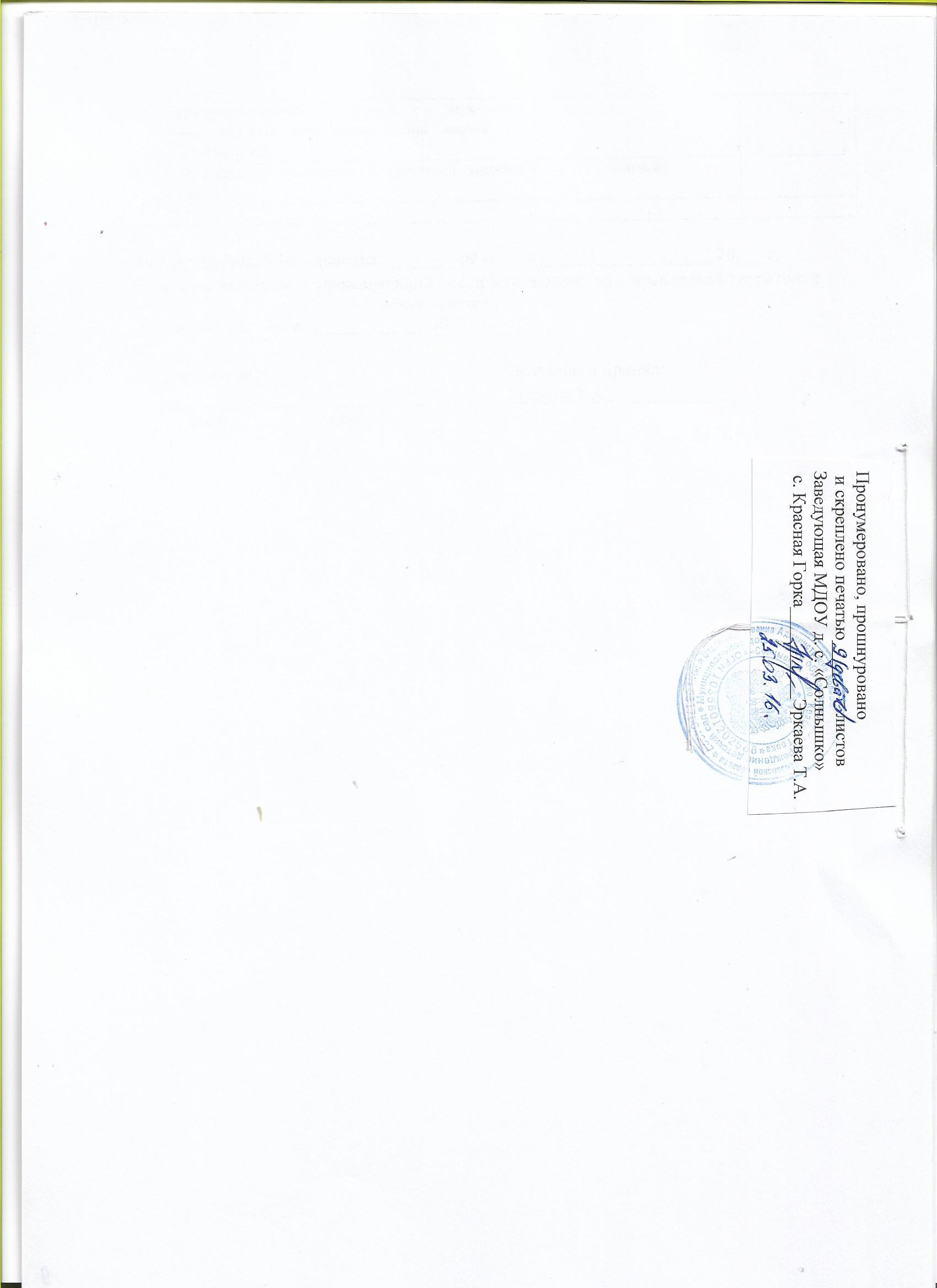 № п/пНаименование документаОригинал / копияКоличество1Заявление о приеме ребенкаоригинал2Копия свидетельства о рождении ребенка или документа, подтверждающего родство заявителя (или законность представления прав ребенка)копия3Копия свидетельства о регистрации ребенка по месту жительства или по месту пребывания на закрепленной территории или документа, содержащего сведения о регистрации ребенка по месту жительства или по месту пребывания (предъявляется при приеме детей, проживающих на закрепленной территории)копия4Копия документа, подтверждающего родство заявителя (или законность представления прав ребенка) (предоставляется родителями (законными представителями) детей, являющихся иностранными гражданами  или лицами без гражданства)копия5Копия документа, подтверждающего право заявителя на пребывание в Российской Федерации (предоставляется родителями (законными представителями) детей, являющихся иностранными гражданами  или лицами без гражданства)копия6Медицинское заключение о состоянии здоровья ребенкаоригиналИтого